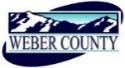 PUBLIC NOTICE is hereby given that the Board of Commissioners of Weber County, Utah will hold a regular commission meeting at 10:00 a.m. on Tuesday, April 28, 2020.To watch the meeting please go to www.WeberCountyUtah.gov. The agenda for the meeting consists of the following:Welcome- Commissioner FroererB. 	Pledge of Allegiance- Sarah SwanC.	Invocation- Commissioner JenkinsD.	Thought of the Day- Commissioner HarveyE.	Public Comments- If you would like to comment on one of the agenda item and are unable to attend, please email your comment to shalacy@WeberCountyUtah.gov before 9:00 a.m. April 28, 2020.F.	Consent Items-1.	Request for approval of warrants #2688-2702 and #449048-449243 in the amount of $1,207,658.07.2.	Request for approval of purchase orders in the amount $101,284.81.3.	Request for approval of minutes for the meeting held on April 21, 2020.4.	Request from the Weber-Morgan Health Department for approval to surplus an office chair. 5.	Letter of support for the State of Utah Department of Natural Resources, Division of Parks and Recreation to purchase property in Weber County near the Monte Cristo snowmobile parking lot.G.	Action Items-1.	Request for approval of a resolution by the County Commissioners of Weber County Declaring the County’s Intent to pick up a certain percentage of certain Public Safety Employees’ Contributions to the Utah State Retirement System.	Presenter: Sarah Swan2.	Request for approval of a contract by and between Weber County and Granite Construction Company for the North Ogden Divide Project.	Presenter: Tucker Weight3.	Request for approval of a contract by and between Weber County and Stanley Consultants, INC for construction management for the North Ogd3en Divide project. 	Presenter: Tucker Weight4.	Request for approval of a contact by and between Weber County and Dobe Construction for the installation of a waterline for the new Archery Park.	Presenter: Todd FerrarioH. 	Public Hearing-    (you may participate in this public hearing in person or by calling 1-253-215-				     8782 Session ID Code 943 567 209)			1.	 Request for a motion to adjourn public meeting and convene public hearing. 		  2.	Community Development Block Grant First Public Hearing for CARES Act Funding.	Presenter: Christy Dahlberg              3.	Public Comments- for public comments please call- 1-253-215-8782 ID Code 943 567 209   (Please limit public comments to 3 minutes).	  4.	  Request for a motion to adjourn public hearing and reconvene public meeting. 	  5.         Action on public hearing. I.	Commissioner Comments-   J.       Adjourn-CERTIFICATE OF POSTINGThe undersigned duly appointed Executive Assistant in the County Commission Office does hereby certify that the above notice and agenda were posted as required by law this 27th day of April, 2020.							_______________________________							Shelly Halacy